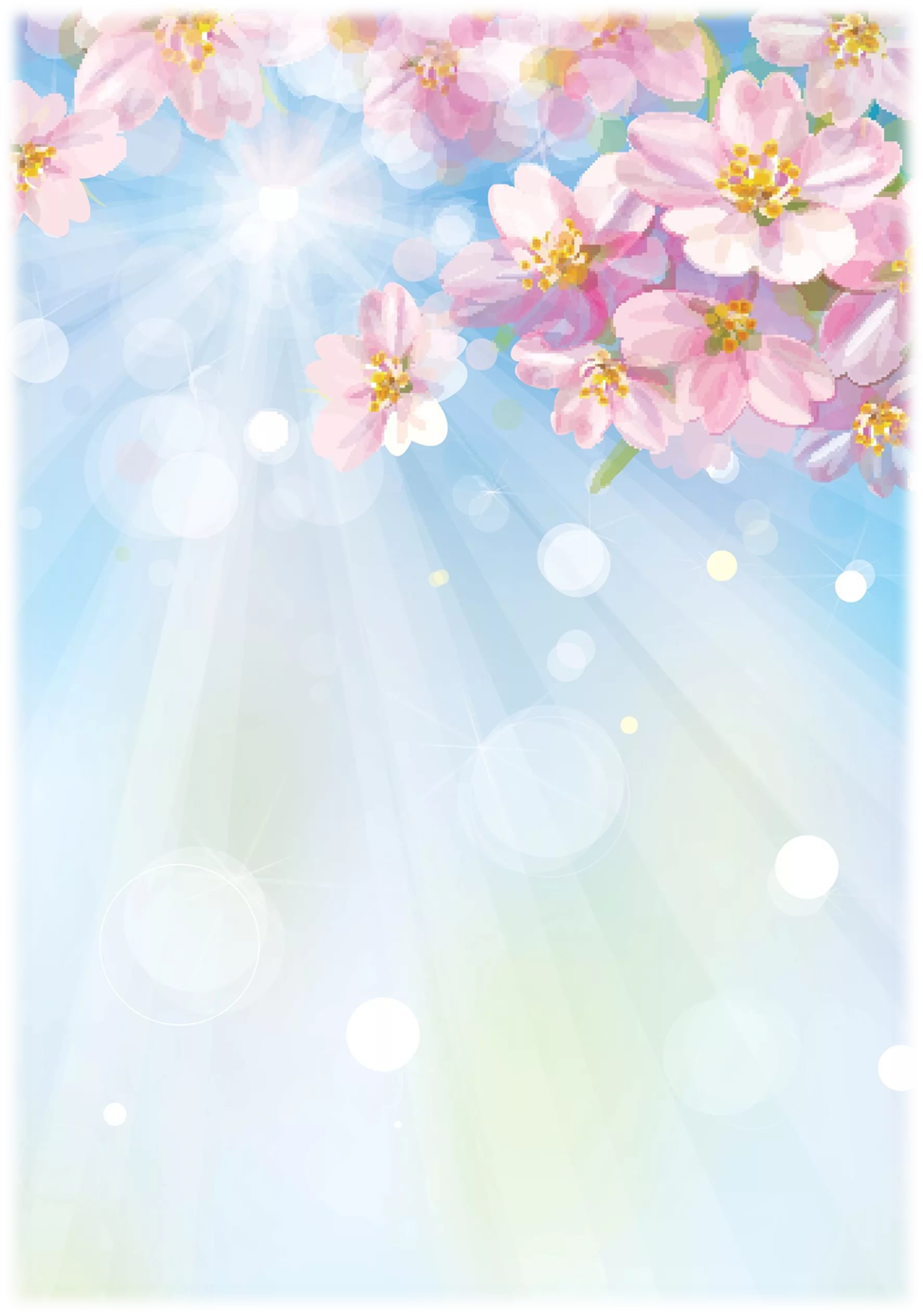 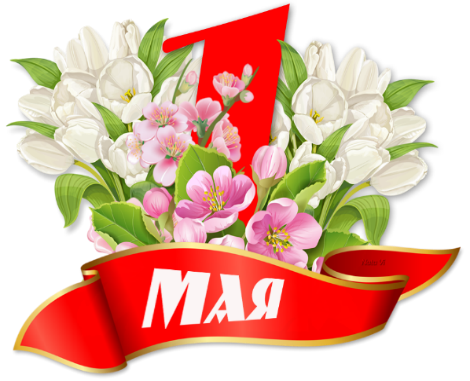 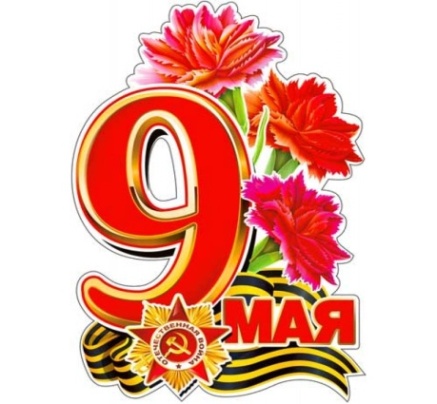 в муниципальном образовании "Город Березники" Пермского краяв муниципальном образовании "Город Березники" Пермского краяв муниципальном образовании "Город Березники" Пермского краягород БЕРЕЗНИКИгород БЕРЕЗНИКИгород БЕРЕЗНИКИ1 мая,12:00Праздничная программа,посвящённая Дню весны и труда 0+Парк аттракционовул. Ленина, 50, тел. 8 (3424) 26-28-99Праздничная программа,посвящённая Дню весны и труда 0+Парк аттракционовул. Ленина, 50, тел. 8 (3424) 26-28-996 мая, 18:00Автопробег «Звезда Патриота». «Концерт на колесах» агитбригады «Бей врага!»м-н «Любимов», уличная площадкаАвтопробег «Звезда Патриота». «Концерт на колесах» агитбригады «Бей врага!»м-н «Любимов», уличная площадка9 мая, 10:00Городской торжественный митинг,посвящённый77-летней годовщине Победыв Великой Отечественной войне 1941-1945 гг.Мемориал Победы, г. БерезникиГородской торжественный митинг,посвящённый77-летней годовщине Победыв Великой Отечественной войне 1941-1945 гг.Мемориал Победы, г. Березники9 мая,11:00-12:00Всероссийская акция «Бессмертный полк»Советская площадь – Мемориал ПобедыВсероссийская акция «Бессмертный полк»Советская площадь – Мемориал Победы9 мая,12:00-16:00Праздничная программа,посвящённая 77-летней годовщине Победыв Великой Отечественной войне 1941-1945 гг.«Парк аттракционов»пр. Ленина, 50, тел.: 8 (3424) 26 64 13Праздничная программа,посвящённая 77-летней годовщине Победыв Великой Отечественной войне 1941-1945 гг.«Парк аттракционов»пр. Ленина, 50, тел.: 8 (3424) 26 64 139 мая14:00-14:40Акция «Вальс Победы»Городской парк культуры и отдыха(на пересечении ул. К.Маркса и Советского проспекта)Акция «Вальс Победы»Городской парк культуры и отдыха(на пересечении ул. К.Маркса и Советского проспекта)6, 7 мая,15:00-18:00Акция «Георгиевская ленточка»ТЦ «ЦУМ» (ул. Пятилетки, 41), ТЦ «Семья»(Мира, 82)Акция «Георгиевская ленточка»ТЦ «ЦУМ» (ул. Пятилетки, 41), ТЦ «Семья»(Мира, 82)9мая,10:00-12:00Советская площадь – Мемориал Победы»Советская площадь – Мемориал Победы»Березниковский историко-художественный музейим. И.Ф. Коноваловаг. Березники, пр. Ленина, 43, телефон для справок: 8 (3424) 26 48 79Режим работы: среда, пятница-воскресенье: 10:00-18:00; четверг: 12:00-20:00.Вход по билетам. Доступно по «Пушкинской карте».Купить билеты онлайн: https://vmuzey.com/museum/bereznikovskiy-istoriko-hudozhestvennyy-muzeyБерезниковский историко-художественный музейим. И.Ф. Коноваловаг. Березники, пр. Ленина, 43, телефон для справок: 8 (3424) 26 48 79Режим работы: среда, пятница-воскресенье: 10:00-18:00; четверг: 12:00-20:00.Вход по билетам. Доступно по «Пушкинской карте».Купить билеты онлайн: https://vmuzey.com/museum/bereznikovskiy-istoriko-hudozhestvennyy-muzeyБерезниковский историко-художественный музейим. И.Ф. Коноваловаг. Березники, пр. Ленина, 43, телефон для справок: 8 (3424) 26 48 79Режим работы: среда, пятница-воскресенье: 10:00-18:00; четверг: 12:00-20:00.Вход по билетам. Доступно по «Пушкинской карте».Купить билеты онлайн: https://vmuzey.com/museum/bereznikovskiy-istoriko-hudozhestvennyy-muzey1 мая, 13:00Киномузей «Первомайское шествие 1965 г.»Показ исторической хроники с рассказом об истории первомайских торжеств в г. Березники. 12+Киномузей «Первомайское шествие 1965 г.»Показ исторической хроники с рассказом об истории первомайских торжеств в г. Березники. 12+1 мая, 14:00Весенний мастер-класс «Птичья мастерская».Знакомство с образами птиц в искусстве,создание фантазийных птичек. Для детей 6-11 лет. 6+Весенний мастер-класс «Птичья мастерская».Знакомство с образами птиц в искусстве,создание фантазийных птичек. Для детей 6-11 лет. 6+1 мая, 15:00Экскурсия по выставке «По городу».12+К 90-летию города Березники. Экскурсия по выставке «По городу».12+К 90-летию города Березники. 9мая, 12:00Экскурсия «Березники в годыВеликой Отечественной войны».12+Экскурсия «Березники в годыВеликой Отечественной войны».12+9 мая, 14:00Лекция «Березниковская химия фронту»О производствах г. Березники в 1941-1945 гг. 12+Лекция «Березниковская химия фронту»О производствах г. Березники в 1941-1945 гг. 12+Музей книжной культуры и литературной жизни Верхнекамья «Алконост»г. Березники, Советский проспект, 20, телефон для справок: 8(3424) 26 36 52Режим работы: среда-воскресенье: 9:00-17:00Музей книжной культуры и литературной жизни Верхнекамья «Алконост»г. Березники, Советский проспект, 20, телефон для справок: 8(3424) 26 36 52Режим работы: среда-воскресенье: 9:00-17:00Музей книжной культуры и литературной жизни Верхнекамья «Алконост»г. Березники, Советский проспект, 20, телефон для справок: 8(3424) 26 36 52Режим работы: среда-воскресенье: 9:00-17:001-29 маяЛитературно-художественная выставка«Живопись слова»Творчество выдающегося поэта А. Решетова и известных художников Л. Старкова, А. Тумбасова, Л. Мартынова, Л. Новикова. Вход по билетам. 0+Литературно-художественная выставка«Живопись слова»Творчество выдающегося поэта А. Решетова и известных художников Л. Старкова, А. Тумбасова, Л. Мартынова, Л. Новикова. Вход по билетам. 0+1 мая, 14:00Экскурсия по литературно-художественной выставке «Живопись слова»Для посетителей старше 12 лет. 0+Экскурсия по литературно-художественной выставке «Живопись слова»Для посетителей старше 12 лет. 0+1 мая, 12.007 мая, 12:008 мая, 12:00Музейное чтение «Волшебный фонарь»Чтение любимых сказок в луче фильмоскопа, игры со светом и тенью. Для детей от 3-х лет. 0+Музейное чтение «Волшебный фонарь»Чтение любимых сказок в луче фильмоскопа, игры со светом и тенью. Для детей от 3-х лет. 0+7, 8 мая, 14:00Музейное занятие «На войне маленьких не бывает».Война глазами детей - героев произведений В. Богомолова, О. Селянкина, Л. Кузьмина, А. Решетова. 6+Музейное занятие «На войне маленьких не бывает».Война глазами детей - героев произведений В. Богомолова, О. Селянкина, Л. Кузьмина, А. Решетова. 6+Литературные программыМАУК "Централизованная библиотечная система", телефон для справок: 8 (3424) 25 68 85Литературные программыМАУК "Централизованная библиотечная система", телефон для справок: 8 (3424) 25 68 85Литературные программыМАУК "Централизованная библиотечная система", телефон для справок: 8 (3424) 25 68 851-30 маяВыставка-презентация «Весна-источник вдохновенья»Весна, мир, труд в творчестве писателей и художников.Библиотека №6(краеведческая) ул. Пятилетки, 79, тел.: 8(3424) 26-00-65.Выставка-презентация «Весна-источник вдохновенья»Весна, мир, труд в творчестве писателей и художников.Библиотека №6(краеведческая) ул. Пятилетки, 79, тел.: 8(3424) 26-00-65.1-10 маяпо заявкам"Путешествие" по памятным местам города, связанным с Великой Отечественной войной «Березники военные»Библиотека №6 (краеведческая) ул. Пятилетки, 79, тел. 8 (3424) 24-90-90"Путешествие" по памятным местам города, связанным с Великой Отечественной войной «Березники военные»Библиотека №6 (краеведческая) ул. Пятилетки, 79, тел. 8 (3424) 24-90-901-14 маяВыставка-память«В сердцах и книгах память о войне»Библиотека №3 (семейного чтения)ул. Черняховского, 57, тел. 8 (3424) 22-83-80Выставка-память«В сердцах и книгах память о войне»Библиотека №3 (семейного чтения)ул. Черняховского, 57, тел. 8 (3424) 22-83-803-13маяпо заявкамУрок мужества «Маленькие герои большой войны».Библиотека №3 (семейного чтения) ул. Черняховского, 57, тел. 8 (3424) 22-83-80Урок мужества «Маленькие герои большой войны».Библиотека №3 (семейного чтения) ул. Черняховского, 57, тел. 8 (3424) 22-83-806 маяпо заявкамПешеходная экскурсия по Мемориалу Победы «Когда стою у Вечного огня»г. Березники, Мемориал Победы, тел. 8(3424)25-68-85Пешеходная экскурсия по Мемориалу Победы «Когда стою у Вечного огня»г. Березники, Мемориал Победы, тел. 8(3424)25-68-85Спортивные событияТелефон для справок: 8 (3424) 22 96 49Спортивные событияТелефон для справок: 8 (3424) 22 96 49Спортивные событияТелефон для справок: 8 (3424) 22 96 4929 апреля –1 мая,10:00XXXVIII Традиционный Кубок города по спортивной акробатике памяти ветерана Великой Отечественной войны, Заслуженного тренера РСФСР Кузьмина Ф.П.МАУ СП «СШОР «Темп»,г. Березники, ул. Ломоносова, 113XXXVIII Традиционный Кубок города по спортивной акробатике памяти ветерана Великой Отечественной войны, Заслуженного тренера РСФСР Кузьмина Ф.П.МАУ СП «СШОР «Темп»,г. Березники, ул. Ломоносова, 1131 мая,7 мая10 маяЧемпионат Пермского края по футболу, дивизион 2Стадион МАУ СП «СШ «БАрС»г. Березники, пр. Советский, 29Чемпионат Пермского края по футболу, дивизион 2Стадион МАУ СП «СШ «БАрС»г. Березники, пр. Советский, 293 мая,11:00Чемпионат и первенство Пермского края по триатлону (дисциплина – дуатлон)г. Березники (305 км трассы «Березники – Соликамск»)Чемпионат и первенство Пермского края по триатлону (дисциплина – дуатлон)г. Березники (305 км трассы «Березники – Соликамск»)6 мая,9:00-19:00Первенство МО "Город Березники" по фигурному катанию на конькахКрытый ледовый каток МАУ СП «СШ «БАрС»,г. Березники, Советский проспект, 29Первенство МО "Город Березники" по фигурному катанию на конькахКрытый ледовый каток МАУ СП «СШ «БАрС»,г. Березники, Советский проспект, 297 мая, 11:0077-я традиционная городская легкоатлетическая эстафета, посвящённая Дню Победы в Великой Отечественной войне 1941-1945 гг.улицы г.Березники (утвержденный маршрут)77-я традиционная городская легкоатлетическая эстафета, посвящённая Дню Победы в Великой Отечественной войне 1941-1945 гг.улицы г.Березники (утвержденный маршрут)7 мая, 15:008 мая, 11:00Турнир МО "Город Березники" по боксу среди юношей 2006-2007г.р. (15-16 лет), посвященный дню Победы в Великой Отечественной войнеМАУ СП "СШОР "Березники",г.Березники, ул. Преображенского, 19Турнир МО "Город Березники" по боксу среди юношей 2006-2007г.р. (15-16 лет), посвященный дню Победы в Великой Отечественной войнеМАУ СП "СШОР "Березники",г.Березники, ул. Преображенского, 19город УСОЛЬЕгород УСОЛЬЕгород УСОЛЬЕ1 мая, 12:00Праздничная концертная программа «Это твои люди, город!»Усольский Дом культуры, ул. Елькина, 14Праздничная концертная программа «Это твои люди, город!»Усольский Дом культуры, ул. Елькина, 141 мая, 15:00V муниципальный фестиваль исполнителей восточных танцев "Очарование"Усольский Дом культуры,  ул. Елькина, 14V муниципальный фестиваль исполнителей восточных танцев "Очарование"Усольский Дом культуры,  ул. Елькина, 143 мая, 13:00Мастер-класс от школы ремесел «Светёлка».Брошь «Гвоздика в петлицу»Усольский Дом культуры,  ул. Свободы, 138Мастер-класс от школы ремесел «Светёлка».Брошь «Гвоздика в петлицу»Усольский Дом культуры,  ул. Свободы, 1383 мая, 17:004 мая, 17:005 мая, 18:00Автопробег «Звезда Патриота». «Концерт на колесах» агитбригады «Бей врага!»г. Усолье, м-н «Ясная поляна»г. Усолье, ТОС «Дружный», уличная площадкаг. Усолье, сквер «Победы», уличная площадкаАвтопробег «Звезда Патриота». «Концерт на колесах» агитбригады «Бей врага!»г. Усолье, м-н «Ясная поляна»г. Усолье, ТОС «Дружный», уличная площадкаг. Усолье, сквер «Победы», уличная площадка5 мая, 18:00Виртуальный концертный зал.Трансляция архива Концерта, посвященного Дню Победы с участием Государственного симфонического оркестра Республики ТатарстанУсольский Дом культуры, ул. Елькина, 14Виртуальный концертный зал.Трансляция архива Концерта, посвященного Дню Победы с участием Государственного симфонического оркестра Республики ТатарстанУсольский Дом культуры, ул. Елькина, 147 мая, 13:00Мастер-класс для детей от арт-мастерской «Ларец творчества». Топпер "Голубь мира"Усольский Дом культуры, ул. Елькина, 14Мастер-класс для детей от арт-мастерской «Ларец творчества». Топпер "Голубь мира"Усольский Дом культуры, ул. Елькина, 147 мая, 13:00Мастер-класс от школы ремесел «Светелка». Брошь «Георгиевская лента крючком»Усольский Дом культуры, ул. Елькина, 14Мастер-класс от школы ремесел «Светелка». Брошь «Георгиевская лента крючком»Усольский Дом культуры, ул. Елькина, 149 мая, 12:00Патриотическое шествие «Бессмертный полк»г. Усолье, ул. Свободы – площадь В.И. ЕлькинаПатриотическое шествие «Бессмертный полк»г. Усолье, ул. Свободы – площадь В.И. Елькина9 мая, 12:20Час Памяти и Славыг. Усолье, площадь В.И. ЕлькинаЧас Памяти и Славыг. Усолье, площадь В.И. Елькина9 мая, 13:00Патриотическая акция «Вальс Победы»г. Усолье, площадь В.И. ЕлькинаПатриотическая акция «Вальс Победы»г. Усолье, площадь В.И. Елькина9 мая, 13:30Театрализованная концертная программа «Великий Май! Великая Победа!»Усольский Дом культуры, ул. Елькина, 14Театрализованная концертная программа «Великий Май! Великая Победа!»Усольский Дом культуры, ул. Елькина, 149 мая, 15:00Мастер-класс от арт-мастерской «Ларец творчества». «Брошь на георгиевской ленте»Усольский Дом культуры, ул. Елькина, 14Мастер-класс от арт-мастерской «Ларец творчества». «Брошь на георгиевской ленте»Усольский Дом культуры, ул. Елькина, 149 мая, 15:00Виртуальный концертный зал.Прямая трансляция концертной программы из Органного зала Пермской филармонии “И помнит мир спасённый…” Усольский Дом культуры, ул. Елькина, 14Виртуальный концертный зал.Прямая трансляция концертной программы из Органного зала Пермской филармонии “И помнит мир спасённый…” Усольский Дом культуры, ул. Елькина, 149 мая, 16:00Социальный кинозал.Акция «Великое кино Великой страны»Усольский Дом культуры, ул. Елькина, 14Социальный кинозал.Акция «Великое кино Великой страны»Усольский Дом культуры, ул. Елькина, 149 маяв течение дняПатриотическая акция «Стена Памяти»г. Усолье, площадь В.И. ЕлькинаПатриотическая акция «Стена Памяти»г. Усолье, площадь В.И. Елькина9 маяв течение дняАкция «Вспомним песни и стихи военных лет»Усольская городская библиотека, ул. Елькина, 13/1Акция «Вспомним песни и стихи военных лет»Усольская городская библиотека, ул. Елькина, 13/1Музей «Усадьба Голицина»г. Усолье, ул. Спасская, д.14, телефон для справок: 8(3424) 42 29 00Режим работы: среда, четверг, пятница, суббота, воскресенье с 09:00 до 17.00.Купить билеты онлайн: https://vmuzey.com/museum/usolskiy-istoriko-arhitekturnyy-muzeyМузей «Усадьба Голицина»г. Усолье, ул. Спасская, д.14, телефон для справок: 8(3424) 42 29 00Режим работы: среда, четверг, пятница, суббота, воскресенье с 09:00 до 17.00.Купить билеты онлайн: https://vmuzey.com/museum/usolskiy-istoriko-arhitekturnyy-muzeyМузей «Усадьба Голицина»г. Усолье, ул. Спасская, д.14, телефон для справок: 8(3424) 42 29 00Режим работы: среда, четверг, пятница, суббота, воскресенье с 09:00 до 17.00.Купить билеты онлайн: https://vmuzey.com/museum/usolskiy-istoriko-arhitekturnyy-muzey1 мая, 12:007 мая, 14:00Пешеходная экскурсия «Усолье архитектурное»История с. Новое Усолье, знакомство с архитектурными памятниками XVIII – XIX вв. Для посетителей старше 12 лет. 6+Пешеходная экскурсия «Усолье архитектурное»История с. Новое Усолье, знакомство с архитектурными памятниками XVIII – XIX вв. Для посетителей старше 12 лет. 6+1 мая, 14:00Мастер-класс «Непростые карандаши»Создаём цветные карандаши из веток своими руками. 6+Мастер-класс «Непростые карандаши»Создаём цветные карандаши из веток своими руками. 6+1-29 маяЭкспозиция «Альбом солевара Богомолова»Самобытный графический роман по материалам уникального рукописного альбома солевара Петра Богомолова рассказывает о жизни города Дедюхина конца XIX – начала ХХ века. 0+Экспозиция «Альбом солевара Богомолова»Самобытный графический роман по материалам уникального рукописного альбома солевара Петра Богомолова рассказывает о жизни города Дедюхина конца XIX – начала ХХ века. 0+7 мая, 12:00Экскурсия «Альбом солевара Богомолова»Знакомство с производством соли, бытом жителей Дедюхина конца XIX – начала ХХ века. 6+Экскурсия «Альбом солевара Богомолова»Знакомство с производством соли, бытом жителей Дедюхина конца XIX – начала ХХ века. 6+8 мая12:00,  14.00Кулинарный мастер-класс по росписи пряниковк 9 Мая. 6+Кулинарный мастер-класс по росписи пряниковк 9 Мая. 6+Усольский историко-архитектурныймузей-заповедник «Усолье Строгановское» г. Усолье, ул. Богородская, 15, телефон для справок: 8(3424) 43 00 57, 42 20 87Купить билеты онлайн: https://vmuzey.com/museum/usolskiy-istoriko-arhitekturnyy-muzeyУсольский историко-архитектурныймузей-заповедник «Усолье Строгановское» г. Усолье, ул. Богородская, 15, телефон для справок: 8(3424) 43 00 57, 42 20 87Купить билеты онлайн: https://vmuzey.com/museum/usolskiy-istoriko-arhitekturnyy-muzeyУсольский историко-архитектурныймузей-заповедник «Усолье Строгановское» г. Усолье, ул. Богородская, 15, телефон для справок: 8(3424) 43 00 57, 42 20 87Купить билеты онлайн: https://vmuzey.com/museum/usolskiy-istoriko-arhitekturnyy-muzey1 мая11:00-17:00Интерактивная программа «Город мастеров». 6+На площадках музея под руководством чутких наставников можно будет окунуться в детство, услышав песни и сказы Пермского Прикамья, изучить древние узоры и орнаменты, самостоятельно украсить ими символ жизни и возрождения – пасхальное яйцо, узнать как и для чего создавался усольский изразец и раскрыть «Усольские тайны», случайно оказавшись вместе с главной героиней фильма в Усолье XVII века.Интерактивная программа «Город мастеров». 6+На площадках музея под руководством чутких наставников можно будет окунуться в детство, услышав песни и сказы Пермского Прикамья, изучить древние узоры и орнаменты, самостоятельно украсить ими символ жизни и возрождения – пасхальное яйцо, узнать как и для чего создавался усольский изразец и раскрыть «Усольские тайны», случайно оказавшись вместе с главной героиней фильма в Усолье XVII века.7мая, 13:00Тематическое музейное занятие«Славному подвигу нет забвения».6+. Дом Брагина.Обзорная экскурсия по известным историческим памятникам Усолья, взгляд через призму времени на их функции в годы Великой Отечественной войны. Рассказ о  Героях Советского Союза, уроженцах Усолья. Мастер-класс по созданию символа Дня Победы – Георгиевской ленты.Тематическое музейное занятие«Славному подвигу нет забвения».6+. Дом Брагина.Обзорная экскурсия по известным историческим памятникам Усолья, взгляд через призму времени на их функции в годы Великой Отечественной войны. Рассказ о  Героях Советского Союза, уроженцах Усолья. Мастер-класс по созданию символа Дня Победы – Георгиевской ленты.Спортивные событияТелефон для справок: 8 (3424) 22 96 49Спортивные событияТелефон для справок: 8 (3424) 22 96 49Спортивные событияТелефон для справок: 8 (3424) 22 96 4910 мая, 10:3056-ая легкоатлетическая эстафета, посвящённая Дню Победы, в честь Героя Советского Союза Елькинаг. Усолье, межшкольный стадион в пересечении ул. Свободы и ул. Кирова.56-ая легкоатлетическая эстафета, посвящённая Дню Победы, в честь Героя Советского Союза Елькинаг. Усолье, межшкольный стадион в пересечении ул. Свободы и ул. Кирова.село РОМАНОВОсело РОМАНОВОсело РОМАНОВО1 мая, 13:00Спортивный состязание «Весёлый теннис»Романовский Дом культуры,ул. Трактовая, 70Спортивный состязание «Весёлый теннис»Романовский Дом культуры,ул. Трактовая, 701 мая, 14:00Праздничная концертная программа «Весенние трели»Романовский Дом культуры,ул. Трактовая, 70Праздничная концертная программа «Весенние трели»Романовский Дом культуры,ул. Трактовая, 703 мая, 11:00Автопробег «Звезда Патриота». «Концерт на колесах» агитбригады «Бей врага!»Романовский Дом культуры, ул. Трактовая, 70Автопробег «Звезда Патриота». «Концерт на колесах» агитбригады «Бей врага!»Романовский Дом культуры, ул. Трактовая, 709 мая, 11:00Патриотическое шествие «Бессмертный полк»Патриотическое шествие «Бессмертный полк»9 мая, 11:40Торжественный митинг,посвященный празднованию Дня Победыс.Романово, Мемориал ПобедыТоржественный митинг,посвященный празднованию Дня Победыс.Романово, Мемориал Победы9 мая, 12:30Праздничная программа«Живет Победа в сердце каждого из нас!»Романовский Дом культуры, ул. Трактовая, 70Праздничная программа«Живет Победа в сердце каждого из нас!»Романовский Дом культуры, ул. Трактовая, 709 мая, 14:30Акция «Великое кино Великой страны»Романовский Дом культуры, ул. Трактовая, 70Акция «Великое кино Великой страны»Романовский Дом культуры, ул. Трактовая, 70посёлок ЖЕЛЕЗНОДОРОЖНЫЙпосёлок ЖЕЛЕЗНОДОРОЖНЫЙпосёлок ЖЕЛЕЗНОДОРОЖНЫЙ1 мая, 13:00Концертная программа «Как прекрасен этот мир»Троицкий Дом культуры, ул. 35 лет Победы, 4бКонцертная программа «Как прекрасен этот мир»Троицкий Дом культуры, ул. 35 лет Победы, 4б3 мая, 14:00Автопробег «Звезда Патриота». «Концерт на колесах» агитбригады «Бей врага!»Троицкий Дом культуры, 35 лет Победы, 4бАвтопробег «Звезда Патриота». «Концерт на колесах» агитбригады «Бей врага!»Троицкий Дом культуры, 35 лет Победы, 4б7 мая, 13:00Акция «Вальс Победы»Троицкий Дом культуры, 35 лет Победы, 4бАкция «Вальс Победы»Троицкий Дом культуры, 35 лет Победы, 4б7 мая, 14:00Праздничный концерт «Победа за нами!»Троицкий Дом культуры, 35 лет Победы, 4бПраздничный концерт «Победа за нами!»Троицкий Дом культуры, 35 лет Победы, 4б9 мая, 10:00Шествие «Бессмертный полк»Шествие «Бессмертный полк»9 мая, 10:30Церемония возложения цветов и венков в памятнику-обелиску воинам Великой Отечественной войныЦеремония возложения цветов и венков в памятнику-обелиску воинам Великой Отечественной войны9 мая. 17:00Акция «Великое кино Великой страны»Троицкий Дом культуры, 35 лет Победы, 4бАкция «Великое кино Великой страны»Троицкий Дом культуры, 35 лет Победы, 4бпосёлок ОРЁЛпосёлок ОРЁЛпосёлок ОРЁЛ1 мая, 13:00Концертная программа «Первомай»Орлинский Дом культуры, ул. 1 Мая, 37Концертная программа «Первомай»Орлинский Дом культуры, ул. 1 Мая, 374 мая, 15:00Автопробег «Звезда Патриота». «Концерт на колесах» агитбригады «Бей врага!»п. Орёл, уличная площадка (сквер перед Храмом)Автопробег «Звезда Патриота». «Концерт на колесах» агитбригады «Бей врага!»п. Орёл, уличная площадка (сквер перед Храмом)9 мая, 13:00Патриотическое шествие «Бессмертный полк» (по маршруту)Патриотическое шествие «Бессмертный полк» (по маршруту)9 мая, 13:30Митинг, Церемония возложения цветов и венковк обелиску Героев Великой Отечественной войнып. Орел, Обелиск Героев Великой Отечественной войныМитинг, Церемония возложения цветов и венковк обелиску Героев Великой Отечественной войнып. Орел, Обелиск Героев Великой Отечественной войны9 мая, 13:45Акция «Вальс Победы»Орлинский Дом культуры, ул. 1 Мая, 37Акция «Вальс Победы»Орлинский Дом культуры, ул. 1 Мая, 379 мая, 14:00Концертная программа «Победному маю посвящается…»Орлинский Дом культуры, ул. 1 Мая, 37Концертная программа «Победному маю посвящается…»Орлинский Дом культуры, ул. 1 Мая, 379 мая, 15:30Акция «Великое кино Великой страны»Орлинский Дом культуры, ул. 1 Мая, 37Акция «Великое кино Великой страны»Орлинский Дом культуры, ул. 1 Мая, 37село БЕРЁЗОВКАсело БЕРЁЗОВКАсело БЕРЁЗОВКА5 мая, 13:30Автопробег «Звезда Патриота». «Концерт на колесах» агитбригады «Бей врага!»Берёзовский ДК, ул. Молодежная, 35Автопробег «Звезда Патриота». «Концерт на колесах» агитбригады «Бей врага!»Берёзовский ДК, ул. Молодежная, 359 мая, 12:00Патриотическое шествие «Бессмертный полк» (по маршруту)Патриотическое шествие «Бессмертный полк» (по маршруту)9 мая, 12:30Митинг «Слава великой Победе»с. Березовка, Мемориальный комплексМитинг «Слава великой Победе»с. Березовка, Мемориальный комплекс9 мая, 13:00Праздничный концерт «Память вечно жива»Берёзовский ДК, ул. Молодежная, 35Праздничный концерт «Память вечно жива»Берёзовский ДК, ул. Молодежная, 359 мая, 14:15Акция «Вальс Победы»Берёзовский ДК, ул. Молодежная, 35Акция «Вальс Победы»Берёзовский ДК, ул. Молодежная, 359 мая, 15:00Акция «Великое кино Великой страны»Берёзовский ДК, ул. Молодежная, 35Акция «Великое кино Великой страны»Берёзовский ДК, ул. Молодежная, 35село ЩЕКИНОсело ЩЕКИНОсело ЩЕКИНО1 мая, 12:00Первомайский променад по улицам селаПервомайский променад по улицам села1 мая, 15:00Социальный кинозал. Просмотр фильма  Щекинский СЦК, ул. Пионерская, 2аСоциальный кинозал. Просмотр фильма  Щекинский СЦК, ул. Пионерская, 2а5 мая, 11:00Автопробег «Звезда Патриота». «Концерт на колесах» агитбригады «Бей врага!»приклубная территория ЩСЦК, уличная площадкаАвтопробег «Звезда Патриота». «Концерт на колесах» агитбригады «Бей врага!»приклубная территория ЩСЦК, уличная площадка7 мая, 14:00Мастер-класс «Объёмная открытка на День Победы»Щекинский СЦК, ул. Пионерская, 2аМастер-класс «Объёмная открытка на День Победы»Щекинский СЦК, ул. Пионерская, 2а9 мая, 12:30Патриотическое шествие «Бессмертный полк» Патриотическое шествие «Бессмертный полк» 9 мая, 13:00Митинг у обелиска героямВеликой Отечественной войныМитинг у обелиска героямВеликой Отечественной войны9 мая, 13:30Акция «Великое кино Великой страны»Щекинский СЦК, ул. Пионерская, 2аАкция «Великое кино Великой страны»Щекинский СЦК, ул. Пионерская, 2асело ПЫСКОРсело ПЫСКОРсело ПЫСКОР6 мая, 14:00Автопробег «Звезда Патриота». «Концерт на колесах» агитбригады «Бей врага!»Пыскорский Дом культуры, ул. Строгановская, 1Автопробег «Звезда Патриота». «Концерт на колесах» агитбригады «Бей врага!»Пыскорский Дом культуры, ул. Строгановская, 16 маяВыставка-портрет «Судьба, ставшая историей»О Герое России А.В. Жарове.с. Пыскор, Библиотека №17Выставка-портрет «Судьба, ставшая историей»О Герое России А.В. Жарове.с. Пыскор, Библиотека №177 мая, 14:00Праздничная программа«Поклонимся великим тем годам»Пыскорский Дом культуры, ул. Строгановская, 1Праздничная программа«Поклонимся великим тем годам»Пыскорский Дом культуры, ул. Строгановская, 17 мая, 15:00Акция «Вальс Победы»Пыскорский Дом культуры, ул. Строгановская, 1Акция «Вальс Победы»Пыскорский Дом культуры, ул. Строгановская, 17 мая, 16:00Акция «Великое кино Великой страны»Пыскорский Дом культуры, ул. Строгановская, 1Акция «Великое кино Великой страны»Пыскорский Дом культуры, ул. Строгановская, 19 мая, 10:00Патриотическое шествие «Бессмертный полк»(по маршруту)Патриотическое шествие «Бессмертный полк»(по маршруту)9 мая, 11:00Торжественный митинг. Церемония возложения цветов и венков(старая часть с. Пыскор)Торжественный митинг. Церемония возложения цветов и венков(старая часть с. Пыскор)11 мая, 13:00Турнир знатоков для детей и молодежи «Родной свой край люби и знай»Пыскорский Дом культуры, ул. Строгановская, 1Турнир знатоков для детей и молодежи «Родной свой край люби и знай»Пыскорский Дом культуры, ул. Строгановская, 1посёлок ШЕМЕЙНЫЙпосёлок ШЕМЕЙНЫЙпосёлок ШЕМЕЙНЫЙ9 мая, 12:00Патриотическое шествие «Бессмертный полк» (по маршруту)Патриотическое шествие «Бессмертный полк» (по маршруту)9 мая, 12:30Митинг «Помним тех, кто Победу ковал»п. Шемейный,  сквер «Боевой и трудовой славы»Митинг «Помним тех, кто Победу ковал»п. Шемейный,  сквер «Боевой и трудовой славы»9 мая, 13:00Музыкально –поэтическая программа «Салют Победы не померкнет»п. Шемейный, сквер «Боевой и трудовой славы»Музыкально –поэтическая программа «Салют Победы не померкнет»п. Шемейный, сквер «Боевой и трудовой славы»9 маяАкция «Свеча памяти»Библиотека №18, сквер «Боевой и трудовой славы»Акция «Свеча памяти»Библиотека №18, сквер «Боевой и трудовой славы»9 маяМастер-класс «Солдатская каша».Приготовление каши в полевых условиях.Библиотека №18,сквер «Боевой и трудовой славы»Мастер-класс «Солдатская каша».Приготовление каши в полевых условиях.Библиотека №18,сквер «Боевой и трудовой славы»9 маяВечер военной песни «Синий платочек»Библиотека №18, ул. Космонавтов, 19Вечер военной песни «Синий платочек»Библиотека №18, ул. Космонавтов, 19посёлок ТУРЛАВЫпосёлок ТУРЛАВЫпосёлок ТУРЛАВЫ4 мая, 11:00Автопробег «Звезда Патриота». «Концерт на колесах» агитбригады «Бей врага!»п. Турлавы, уличная площадкаАвтопробег «Звезда Патриота». «Концерт на колесах» агитбригады «Бей врага!»п. Турлавы, уличная площадка9 маяПатриотическая акция «Слава Победителям!»Библиотека  №14, Сквер ПамятиПатриотическая акция «Слава Победителям!»Библиотека  №14, Сквер Памятипосёлок ОГУРДИНОпосёлок ОГУРДИНОпосёлок ОГУРДИНО4 мая, 13:00Автопробег «Звезда Патриота». «Концерт на колесах» агитбригады «Бей врага!»п. Огурдино, уличная площадкаАвтопробег «Звезда Патриота». «Концерт на колесах» агитбригады «Бей врага!»п. Огурдино, уличная площадка9 мая, 16:00Выездное мероприятиеУсольского дома народного творчества у обелиска Героев Великой Отечественной войны п. ОгурдиноВыездное мероприятиеУсольского дома народного творчества у обелиска Героев Великой Отечественной войны п. Огурдинопосёлок ОЩЕПКОВОпосёлок ОЩЕПКОВОпосёлок ОЩЕПКОВО5 мая, 16:30Автопробег «Звезда Патриота». «Концерт на колесах» агитбригады «Бей врага!»с. Ощепково, уличная площадкаАвтопробег «Звезда Патриота». «Концерт на колесах» агитбригады «Бей врага!»с. Ощепково, уличная площадкапосёлок ЛЫСЬВАпосёлок ЛЫСЬВАпосёлок ЛЫСЬВА6 мая, 11:00Автопробег «Звезда Патриота». «Концерт на колесах» агитбригады «Бей врага!»п. Лысьва, уличная площадкаАвтопробег «Звезда Патриота». «Концерт на колесах» агитбригады «Бей врага!»п. Лысьва, уличная площадка9 мая, 13:00Возложение венков к памятнику павшим в Великой Отечественной войнеБиблиотека № 15, ул. Жарова, 1Возложение венков к памятнику павшим в Великой Отечественной войнеБиблиотека № 15, ул. Жарова, 1Деревня ЗАРАЗИЛЫДеревня ЗАРАЗИЛЫДеревня ЗАРАЗИЛЫ6 мая, 11:00Автопробег «Звезда Патриота». «Концерт на колесах» агитбригады «Бей врага!»д. Заразилы, памятник Героям Великой Отечественной войныАвтопробег «Звезда Патриота». «Концерт на колесах» агитбригады «Бей врага!»д. Заразилы, памятник Героям Великой Отечественной войны9 мая, 12:00Возложение венков к памятнику ВОВ представителями исполнительной власти и общественниковпамятник Героям Великой Отечественной войныВозложение венков к памятнику ВОВ представителями исполнительной власти и общественниковпамятник Героям Великой Отечественной войны